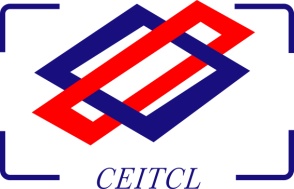 竞争性磋商采购文件目  录第一章 竞争性磋商公告	5一、 项目基本情况	5二、 申请人的资格要求	5三、 获取采购文件	7四、 响应文件提交	7五、 开启	7六、 公告期限	7七、 其他补充事宜	7八、 凡对本次采购提出询问，请按以下方式联系	8九、 注意事项	8第二章 供应商须知	10《供应商须知前附表》	10供应商须知	14一、 总则	141、 适用法律及范围	142、 定义	143、 工程、货物及服务	144、 费用	14二、 竞争性磋商采购文件	155、 竞争性磋商采购文件的构成	156、 竞争性磋商采购文件的澄清	157、 竞争性磋商采购文件的修改	16三、 竞争性磋商响应文件	168、 语言和计量单位	169、 竞争性磋商响应文件的构成	1610、 竞争性磋商响应文件的编制	1611、 磋商报价	1712、 备选方案	1713、 联合体	1714、 供应商资格证明文件	1715、 证明报价内容、服务合格性和符合竞争性磋商采购文件规定的文件	1816、 磋商保证金	1817、 磋商有效期	1818、 竞争性磋商响应文件的装订、签署和数量	19四、 竞争性磋商响应文件的递交	1919、 竞争性磋商响应文件的密封和标记	1920、 竞争性磋商响应文件的送达地点及截止时间	2021、 迟交的竞争性磋商响应文件	2022、 竞争性磋商响应文件的补充、修改或者撤回	20五、 磋商程序及步骤	2023、 竞争性磋商小组	2024、 磋商代表	2025、 资格审查和符合性审查	2126、 磋商	2127、 保密	22六、 成交与签订合同	2228、 合同授予标准	2229、 签订合同	22七、 质疑和投诉	2330、 质疑	2331、 质疑回复	2432、 投诉	24八、 政策	2433、 政府采购政策	24九、 其他要求	25十、 适用法律	25第三章 采购需求	27一、技术需求	27二、商务需求	27第四章 竞争性磋商采购评定办法	30一、评定办法前附表	30二、计算办法	32三、评分细则	34四、评定办法	36五、磋商及评审步骤	37第五章 合同书格式	40第六章 竞争性磋商响应文件格式	45一、评分标准索引表	46二、磋商书	47三、法定代表人授权书	48四、法定代表人身份证明书	49五、报价一览表	50六、竞标分项报价表	51七、耗材清单	52八、拟投入设备/备件、工具情况	53九、缴纳保证金的银行凭证（如有）	54十、偏离说明表	55十一、类似业绩一览表 	56十二、拟投入项目组人员一览表	57十三、供应商的资格声明	58十四、资格证明文件	59十五、机构配备情况一览表	60十六、报价技术文件	64十七、中小企业声明函（若符合）	65十八、监狱企业证明文件（若符合）	66十九、残疾人福利性单位声明函（若符合）	67二十、节能环保产品证明材料（若符合）	68二十一、无重大违法记录声明	69二十二、磋商供应商认为应该提交的其它文件（格式自拟）	69竞争性磋商公告项目概况 武汉市东西湖区革新大道以东、荷沙路以南、波天湖路以西地块弱电线路迁改工程采购项目的潜在供应商应在中经国际招标集团有限公司（武昌区中北路岳家嘴立交山河企业大厦48楼4805室）获取采购文件，并于2020年11月9日14点30分（北京时间）前递交响应文件。项目基本情况1、项目编号：ZJZB-202010-292；
2、项目名称：武汉市东西湖区革新大道以东、荷沙路以南、波天湖路以西地块弱电线路迁改工程
3、采购方式：竞争性磋商4、预算金额：人民币120万元；
5、最高限价：人民币120万元；6、采购需求： 武汉市东西湖区革新大道以东、荷沙路以南、波天湖路以西地块弱电线路迁改工程，其中包括杆路部分、国防光缆迁改部分、民用通信线路部分； (详见工程量清单及图纸、采购文件第三章“项目采购需求”）类别：工程工期：进场后45日历天内完工质保期/保修期：验收合格之日算起，工程质保期限为2年。工程质量标准：达到《通信线路工程验收规范》（YD5121-2010）合格标准，以及国家或行业颁布的其他现行各项技术标准和验收规范规定其他：供应商参加竞标的报价超过该包采购最高限价的，该包竞标无效；供应商报价须包含该采购需求的全部内容。7、合同履行期限： 见工期；                   8、本项目不接受联合体竞标；申请人的资格要求满足《中华人民共和国政府采购法》第二十二条规定；   1.1具有独立承担民事责任的能力；1.2具有良好的商业信誉和健全的财务会计制度；1.3具有履行合同所必需的设备和专业技术能力；1.4有依法缴纳税收和社会保障资金的良好记录；1.5参加政府采购活动前三年内，在经营活动中没有重大违法记录；（重大违法记录是指供应商因违法经营受到刑事处罚或者责令停产停业、吊销许可证或者执照、较大数额罚款等行政处罚）1.6法律、行政法规规定的其他条件；单位负责人为同一人或者存在直接控股、管理关系的不同投标人，不得参加本项目同一合同项下的政府采购活动。为本采购项目提供整体设计、规范编制或者项目管理、监理、检测等服务的，不得再参加本项目的其他招标采购活动。未被列入失信被执行人、重大税收违法案件当事人名单，未被列入政府采购严重违法失信行为记录名单。落实政府采购政策需满足的资格要求：详见采购文件；本项目的特定资格要求：6.1供应商未被列入“信用中国”网站(www.creditchina.gov.cn)失信被执行人、重大税收违法案件当事人、政府采购严重违法失信行为记录名单和“中国政府采购”网站（www.ccgp.gov.cn）政府采购严重违法失信行为记录名单（评审时以采购代理机构现场查询结果为准）；
    6.2供应商营业执照的经营范围需满足采购需求；6.3供应商须具有国家建设行政主管部门颁发的通信工程施工总承包叁级及以上资质，且具备建设主管部门颁发的有效的安全生产许可证资质；6.4 供应商拟派的项目经理须具备建设行政主管部门核发的通信与广电工程专业一级注册建造师执业资格且注册于该公司（提供身份证、资格证书、劳动合同及近三个月的社保证明）；具备有效的安全生产考核合格证书（B证）；同时提供未担任其他在建工程的项目经理及中标后只承担本工程的承诺书（格式自拟）；6.5 供应商拟派的项目管理团队（施工员、质量员、安全员、标准员、材料员、资料员）必须具备相应岗位证（提供身份证、岗位证书、劳动合同及近三个月的社保证明），其中安全员需具备有效期内的安全员C证；                               获取采购文件时间：2020年11月2日至2020年11月6日（提供期限自本公告发布之日起至少5个工作日），每天上午09:00至12:00，下午14:30至17:00（北京时间，法定节假日除外）地点：武昌区中北路岳家嘴立交山河企业大厦48楼4805室；现场获取：1）法定代表人领取的，凭法定代表人身份证明书（格式见附件）及法定代表人身份证原件领取；2）法定代表人委托他人领取的，凭法定代表人授权书（格式见附件）及受托人身份证原件领取；3）加盖公章的营业执照真彩扫描件、项目报名表（格式见附件）、供应商信用承诺书（格式见附件）、《中小企业声明函》扫描件，格式详见《政府采购促进中小企业发展暂行办法》(财库【2011】181号)（如项目非专门面向中小微企业，则不需要中小企业声明函）；
     售价：采购文件人民币400元/本，售后不退，不办理邮寄；响应文件提交开始时间：2020年11月9日08点30分（北京时间）截止时间：2020年11月9日14点30分（北京时间）地点：武昌区中北路岳家嘴立交山河企业大厦4806室开启时间：2020年11月9日14点30分（北京时间）公告期限自本公告发布之日起至少5个工作日其他补充事宜1.本项目是否专门面向中小企业、监狱企业、残疾人福利性单位：否2.与采购人存在利害关系可能影响采购公正性的法人、其他组织或者个人，不得参与本项目；单位负责人为同一人或存在控股、管理关系的不同单位只能有一家单位报名(按在采购代理机构处获取文件登记的先后顺序)。3.供应商如需查询技术要求可直接到我处查阅采购文件第三章相关内容。
    4.本项目将在以下网站发布所有信息，请参加本项目竞标的供应商密切关注。
    （一）《中经国际招标集团有限公司官网》（网址：http://www.ceitcl.com/）凡对本次采购提出询问，请按以下方式联系1.采购人信息名 称：武汉临空港经济开发区综合保税物流产业建设管理办公室　　　　　　　　　　　　地 址：武汉市东西湖保税物流中心　　　　　　　　　　　　联系方式：13476000886　　　　　　　　　　　 2.采购代理机构信息名  称：中经国际招标集团有限公司　　　　　　　　　　　　地　址：武昌区中北路岳家嘴立交山河企业大厦48楼4805、4806室　　　　　　　　　　　　联系方式：027-87820788　　　　　　　　　　　　3.项目联系方式项目联系人：张梦、方雪菲、吴妍电    　话：027-87820788　　 注意事项1、供应商在获取本项目竞争性磋商文件前须仔细阅读资格要求内容，并按磋商文件规定要求在响应文件中递交合格有效的资格证明文件，资格审查不合格将导致竞标失败。2、供应商对自己所提供的资格证明材料的真实性负责，无论何时，如发现供应商提供虚假的材料，将按照《中华人民共和国政府采购法》及本项目竞争性磋商文件的有关规定进行严肃处理，并在相关网站上进行通报。3、请供应商仔细阅读本磋商文件的全部条文，对于文件中存在的任何含糊、遗漏、相互矛盾之处，或是对于采购范围的界定和采购内容的要求不清楚，认为存在歧义的，供应商应按本文件规定的时限向采购代理机构寻求书面澄清；未提出澄清要求的，则认同为完全理解本文件要求并接受采购人或采购代理机构可能作出的任何最终解释。4、关于本项目磋商文件有关内容的澄清、修改及变更等通知将通过书面形式经邮箱通知各供应商同时电话或短信告知，若采购人或采购代理机构未收到回复，视为收悉，并默认通知内容。若因供应商自身原因接收消息不及时，导致竞标受影响，其后果自行承担。中经国际招标集团有限公司                                    2020年10月30日供应商须知《供应商须知前附表》磋商供应商应仔细阅读竞争性磋商采购文件的第二章“供应商须知”，下面所列资料是对“供应商须知”的具体补充和说明。如有矛盾，应以本表为准。供应商须知总则适用法律及范围本竞争性磋商采购文件仅适用于本次竞争性磋商中所述的项目的采购。定义“采购人”：本次磋商的采购人见《供应商须知前附表》。“监管部门”：本次磋商的监管部门见《供应商须知前附表》。“采购代理机构”：本次磋商的采购代理机构见《供应商须知前附表》。“供应商”是指获取本竞争性磋商采购文件的法人、其他组织或者自然人。“磋商供应商”是指符合具备《中华人民共和国政府采购法》第二十二条规定的条件；符合《供应商须知前附表》的相应条件；通过竞争性磋商采购评定办法中初步审核的供应商。 “成交供应商” 是指经磋商小组评审推荐，采购人授予合同的供应商。工程、货物及服务“工程”是指建设工程，包括建筑物和构筑物的新建、改建、扩建及其相关的装修、拆除、修缮等。“货物”是指各种形态和种类的物品，包括原材料、燃料、设备、产品等。“服务”是指除货物（指各种形态和种类的物品，包括原材料、燃料、设备、产品等）和工程（指建设工程，包括建筑物和构筑物的新建、改建、扩建及其相关的装修、拆除、修缮等）以外的其他政府采购对象。费用  供应商应承担所有与准备和参加磋商有关的费用，不论磋商的结果如何，采购人和采购代理机构均无义务和责任承担这些费用。招标代理服务费：成交供应商须在收到成交通知书时向采购代理机构支付招标代理服务费。服务费支付标准和方法详见《供应商须知前附表》。国家计委计价格[2002]1980 号规定标准收费：注：招标代理服务收费按差额定率累进法计算。例如：某工程招标代理业务中标金额为 6000万元，计算招标代理服务收费额如下：0---100：100×1.000％=10000.000元100---500：400×0.700％=28000.000元500---1000：500×0.550％=27500.000元1000---5000：4000×0.350％=140000.000元5000---6000：1000×0.200％=20000.000元合计收费=225500.000元竞争性磋商采购文件竞争性磋商采购文件的构成本竞争性磋商采购文件包括：磋商公告供应商须知采购需求竞争性磋商采购评定办法合同书格式竞争性磋商响应文件格式采购过程中由采购代理机构发出的澄清和修正文件磋商小组在磋商过程中发出的对本磋商文件的实质性变动竞争性磋商采购文件的澄清供应商获取竞争性磋商采购文件后，应认真检查，如发现页数不全、附件缺失、印刷模糊等，应通知采购代理机构补全或更换，否则风险自负。供应商要求对本竞争性磋商采购文件进行澄清的，应以书面形式（包括信函、电报、传真等可以有形地表现所载内容的形式，下同）在提疑截止时间以前向采购代理机构或采购人提出，提疑截止时间见《供应商须知前附表》。采购代理机构对于符合澄清要求的，将以书面形式给所有接收磋商文件的供应商予以答复(答复中不包括问题的来源)，供应商收到答复后应在24小时内以书面形式向采购代理机构予以确认。供应商在规定的时间内未对竞争性磋商采购文件澄清或提出疑问的，采购代理机构将视其为同意。澄清的内容是本竞争性磋商采购文件的组成部分，当竞争性磋商采购文件、澄清文件对同一内容的表述不一致时，以最后发出的书面文件为准。竞争性磋商采购文件的修改提交首次响应文件截止之日前，采购人、采购代理机构可以对本竞争性磋商采购文件进行必要的修改，修改的内容是磋商文件的组成部分，采购代理机构将以书面形式通知所有接受磋商文件的供应商，供应商在收到上述通知后，应在24小时内以书面形式向采购代理机构予以确认。当磋商文件、修改文件对同一内容的表述不一致时，以最后发出的书面文件为准。修改的内容可能影响响应文件编制的，修改文件应当在提交首次响应文件截止之日5个工作日前发出，不足5个工作日的，采购人、采购代理机构将顺延提交首次响应文件截止之日。竞争性磋商响应文件语言和计量单位供应商提交的竞争性磋商响应文件以及供应商与采购代理机构或采购人就有关磋商的所有来往信函、电报、传真等均应使用中文。供应商提交的支持文件或印刷的文献可以用另一种语言，但相应内容应附有中文翻译本，在解释竞争性磋商响应文件时以中文翻译本为准。除非竞争性磋商采购文件中另有规定，计量单位均采用中华人民共和国法定的计量单位。竞争性磋商响应文件的构成供应商编制的竞争性磋商响应文件应包括的内容详见本文件第六章要求。注：响应文件目录及内容每页须顺序编写页码。竞争性磋商响应文件的编制供应商应当按照本采购文件的要求编制响应文件，并对其提交的响应文件及全部资料的真实性、合法性承担法律责任，并接受采购代理机构对其中任何资料进一步核实的要求。供应商应认真阅读本采购文件中的所有内容，并对本采购文件提出的要求和条件作出实质性响应。如供应商没有按照本采购文件的要求提交全部资料，或者没有对本采购文件在各方面都做出实质性响应的，其响应文件将被视为无效文件。 供应商应完整地按本采购文件的要求提交所有资料并按要求的格式填写规定的所有内容，无相应内容可填项的，应填写“无”、“未测试”、“没有相应指标”等明确的回答文字。如未规定格式的，相关格式由供应商自定。供应商在编制响应文件时应注意本次采购对多包采购的规定，多包采购的规定见《供应商须知前附表》。磋商报价磋商报价包括磋商供应商在首次提交的响应文件中的报价、磋商过程中的报价和最后报价。磋商供应商的报价均应以人民币报价。供应商应按照本采购文件规定的采购需求及合同条款进行报价，并按竞争性磋商采购文件确定的格式报出。报价中不得包含竞争性磋商采购文件要求以外的内容，否则，在评审时不予核减。报价中也不得缺漏竞争性磋商采购文件所要求的内容，否则，其响应文件将被视为无效文件。供应商应根据本磋商文件的规定和要求、市场价格水平及其走势、磋商供应商的管理水平、磋商供应商的方案和由这些因素决定的磋商供应商之于本项目的成本水平等提出自己的报价。报价应包含完成本采购文件采购需求全部内容的所有费用，所有根据本采购文件或其它原因应由磋商供应商支付的税款和其他应缴纳的费用都应包括在报价中。但磋商供应商不得以低于其成本的价格进行报价。供应商在响应文件中注明免费的项目将视为包含在报价中。每一种采购内容只允许有一个报价，否则其响应文件将被视为无效文件。成交供应商的报价在合同执行过程中是固定不变的，不得以任何理由予以变更。备选方案是否允许备选方案见《供应商须知前附表》。不允许有备选方案的，若在响应文件中提交了备选方案，其响应文件将被视为无效文件。 联合体本次采购是否允许联合体参加详见《供应商须知前附表》。 本次采购允许联合体报价的，联合体各方不得再单独或者与其他供应商另外组成联合体参加本项目的报价。供应商资格证明文件供应商应在响应文件提交证明其有资格参加磋商的证明文件，证明文件应包括下列文件：采购文件要求供应商应提交的其它资格证明文件，应提交的资格证明文件（实质性要求）见《供应商须知前附表》。除本须知14.1要求的资格证明文件外，如国家法律法规对市场准入有要求的还应提交相关资格证明文件。证明材料仅限于磋商供应商单位本身，母公司、股东单位和子公司的材料不能作为证明材料，但磋商供应商单位兼并的企业的材料可作为证明材料。必须每页加盖单位印章，否则做废标处理。供应商不得存在的其他情形见《供应商须知前附表》。证明报价内容、服务合格性和符合竞争性磋商采购文件规定的文件证明报价内容符合竞争性磋商采购文件要求的文件和竞争性磋商采购文件规定的其他资料，具体要求见《供应商须知前附表》。磋商保证金本采购文件是否要求递交磋商保证金及保证金金额、递交方式、递交时间、接受保证金的帐户信息等详见《供应商须知前附表》。本采购文件要求递交磋商保证金的，磋商保证金作为竞争性磋商响应文件的组成部分，以到账为准。凡未按规定递交磋商保证金的报价，其响应文件将被视为无效文件。磋商保证金有效时间：磋商保证金的有效期与本次磋商有效期一致。供应商为联合体的，应由联合体中牵头人缴纳保证金，其缴纳的保证金对联合体各方均具有约束力。保证金的退还：未成交的磋商供应商，其磋商保证金在成交通知书发出后5个工作日内不计利息原额退还，成交供应商的磋商保证金，在成交供应商与采购人签订合同后5个工作日内不计利息原额退还。有下列情形之一的，磋商保证金将不予退还:供应商在提交响应文件截止时间后撤回响应文件的；供应商在响应文件中提供虚假材料的；除因不可抗力或磋商文件认可的情形以外，成交供应商不与采购人签订合同的；供应商与采购人、其他供应商或者采购代理机构恶意串通的；本采购文件规定的其他情形。磋商有效期磋商有效期从磋商结束之日起计算，本次采购磋商有效期见《供应商须知前附表》，磋商供应商承诺的磋商有效期不足的，其响应文件将被视为无效文件。特殊情况下，在原磋商有效期截止之前，采购代理机构或采购人可要求供应商延长磋商有效期。需要延长磋商有效期时，采购代理机构或采购人将以书面形式通知所有磋商供应商，供应商应以书面形式答复是否同意延长磋商有效期。供应商同意延长的，其磋商保证金有效期相应延长，但不得要求或被允许修改或撤销其响应文件；供应商拒绝延长的，其响应文件在原磋商有效期满后将不再有效，供应商有权收回其投标保证金。供应商同意延长磋商有效期的，不得要求或被允许修改或撤销其竞争性磋商响应文件；供应商拒绝延长的，其响应文件失效，但供应商有权收回其磋商保证金。竞争性磋商响应文件的装订、签署和数量供应商提交的响应文件应包括正本、副本、完整的电子文档及单独提供的法定代表人授权委托书（或法定代表人身份证明书）、报价一览表。本次磋商供应商提交响应文件正、副本和电子文档的数量见《供应商须知前附表》。每套响应文件须清楚地标明“正本”、“副本”，响应文件的副本可采用正本的复印件，若副本与正本不符，以正本为准；如单独提供的法定代表人授权委托书（或法定代表人身份证明书）、报价一览表与响应文件正本不符，以正本为准。电子文档与纸质文件不符，以纸质文件为准。正本需打印或用不褪色墨水书写，并由法定代表人或授权代表签字并加盖公章。由授权代表签字的，响应文件中应提交《法定代表人授权书》。供应商为自然人的，由供应商本人签字并附身份证明。竞争性磋商响应文件中的任何行间插字、涂改和增删，必须由法定代表人或授权代表在旁边签字才有效。响应文件应当采用不可拆卸的方法的装订，对未经装订的竞争性磋商响应文件可能发生的文件散落或缺损及由此产生的后果由磋商供应商承担。竞争性磋商响应文件的递交竞争性磋商响应文件的密封和标记响应文件的正本、所有副本和电子文档必须密封，并在每一页以及骑缝处加盖供应商公章后递交，包装上应注明项目编号、项目名称、包号、供应商名称及“  （磋商截止时间）  前不得启封”的字样。为方便磋商记录，供应商还应将一份《报价一览表》（原件）与一份《法定代表人授权书》（原件）、磋商保证金缴纳证明（如有）（复印件）单独密封提交，除需按19.1款要求注明外还应在信封上标明“报价一览表”字样。未按要求密封和加写标记的响应文件为无效文件，采购人、采购代理机构将拒收。要求在磋商时提交样品的，应在样品上标明磋商供应商名称。有关提交及退还样品的相关规定见《供应商须知前附表》。竞争性磋商响应文件的送达地点及截止时间20.1 截止时间是竞争性磋商文件中规定的首次送达、提交响应文件的最后时间。本次磋商响应文件的送达地点及截止时间见《供应商须知前附表》。迟交的竞争性磋商响应文件在本次磋商递交响应文件的截止时间以后送达的响应文件，不论何种原因，采购代理机构将拒收。竞争性磋商响应文件的补充、修改或者撤回在提交响应文件截止时间前，供应商可以对已提交的响应文件进行补充、修改或者撤回。供应商需要补充、修改或者撤回响应文件时，应以书面形式通知采购人、采购代理机构。补充、修改的内容是响应文件的组成部分，补充、修改的内容与响应文件不一致的，以补充、修改的内容为准。从提交响应文件截止时间至磋商有效期期满这段时间，供应商不得修改或撤销其响应文件，否则其磋商保证金将不予以退还。供应商所提交的响应文件在磋商结束后，无论成交与否都不退还。磋商程序及步骤竞争性磋商小组23.1 采购人依照《中华人民共和国政府采购法》、《中华人民共和国政府采购法实施条例》、《政府采购竞争性磋商采购方式管理暂行办法》及现行法律规定组建磋商小组，磋商小组由采购人代表和评审专家共3人或3人以上单数组成。磋商小组人数详见《供应商须知前附表》。23.2 磋商小组中的评审专家人数不少于磋商小组成员总数的2/3。除本采购文件另有规定，评审专家将从政府采购评审专家库中随机抽取。 23.3 磋商小组所有成员按事先抽取的磋商顺序，集中与单一供应商分别进行磋商，并给予所有参加磋商的供应商平等的磋商机会。磋商代表24.1 磋商供应商法定代表人或授权代表应携带本人身份证明参加磋商，授权代表参加磋商的，还应携带法定代表人授权书原件。磋商代表经磋商小组核对身份后，方可参加磋商。磋商代表的其他要求见《供应商须知前附表》。资格审查和符合性审查25.1在正式磋商前，本磋商文件第四章规定的程序和方法，对供应商进行资格性审查和符合性审查，通过资格性审查和符合性审查，实质性响应磋商文件的供应商方可进入磋商程序。磋商26.1 磋商小组将根据本磋商文件第四章规定的程序和方法与供应商进行磋商。在磋商中，磋商的任何一方不得透露与磋商有关的其他磋商供应商的技术资料、价格和其他信息。26.2 在磋商过程中，磋商小组可以根据磋商文件和磋商情况实质性变动采购需求中的技术、服务要求以及合同草案条款，但不得变动磋商文件中的其他内容。实质性变动的内容，须经采购人代表确认。对磋商文件作出的实质性变动是磋商文件的有效组成部分，磋商小组将以书面形式同时通知所有磋商供应商，并提供必要的修正时间。26.3 供应商应当按照磋商文件的变动情况和磋商小组的要求重新提交响应文件，对原响应文件进行技术、商务、价格修正，重新提交的响应文件应实质性响应本磋商文件及对磋商文件作出的实质性变动，并按本采购文件的规定进行签署。重新提交的响应文件与原响应文件不一致的，以重新提交的响应文件为准。不按要求签署或逾时不提交响应文件的，视同放弃磋商，放弃磋商的供应商的磋商保证金将在成交通知书发放后的五个工作日内退还。26.4  竞标报价有算术错误的，磋商小组按照以下原则对磋商报价进行修正，修正的价格经供应商书面确认后具有约束力。供应商不接受修正价格的，磋商小组应当否决其竞标。     （1）响应文件中的大写金额与小写金额不一致的，以大写金额为准；     （2）总价金额与根据单价计算出的结果不一致的，以单价金额为准修正总价，但单价金额小数点有明显错误的除外。26.5 最后报价采购代理机构将已确定条件的最后报价书发放至所有磋商供应商，要求磋商供应商在指定的时间内提交满足要求的最后报价，密封递交磋商小组。所有磋商供应商递交最后报价后，磋商小组将磋商文件能够详细列明采购标的的技术、服务要求的，磋商结束后，磋商小组应当要求所有继续参加磋商的供应商在规定时间内提交最后报价，提交最后报价的供应商不得少于3家。磋商文件不能详细列明采购标的的技术、服务要求，需经磋商由供应商提供最终设计方案或解决方案的，磋商结束后，磋商小组应当按照少数服从多数的原则投票推荐3家以上供应商的设计方案或者解决方案，并要求其在规定时间内提交最后报价。 本采购项目提交最后报价供应商的确定方式详见《供应商须知前附表》。26.6 如有需要，磋商小组可进行多轮磋商，直至最终确定竞争性磋商采购文件采购需求中的技术、服务要求以及合同草案条款。如竞争性磋商采购文件无需修改，可直接要求磋商供应商提交最后报价。26.7 磋商小组审核完最终报价后，根据竞争性磋商采购文件规定的评定办法推荐成交候选人或根据采购人的书面授权直接确定成交供应商。26.8采购代理机构对磋商过程和重要磋商内容进行记录，磋商双方在记录上签字确认。保密凡是属于审查、澄清、评价和比较的有关资料以及授标意向等，采购人、采购代理机构、监管人员、磋商小组及有关工作人员均不得向供应商或其它无关的人员透露。本项目由磋商小组采用综合评分法对提交最后报价的供应商的响应文件和最后报价进行综合评分。综合评分法是指响应文件满足磋商文件全部实质性要求且按评审因素的量化指标评审得分最高的供应商为成交候选供应商的评审方法。本项目具体评审因素的量化指标详见第四章“评定办法”。磋商小组根据综合评分情况，按照评审得分由高到低的顺序及《供应商须知前附表》规定的数量推荐成交候选供应商，并编写评审报告。评审报告应当有磋商小组全体成员签字认可。成交与签订合同合同授予标准28.1 采购人将把合同授予排名第一的供应商，特殊情况按本须知29.3的规定执行。28.2 采购代理机构应当在评审结束后2个工作日内将评审报告送采购人确认。 28.3 采购人应当在收到评审报告后5个工作日内，从评审报告提出的成交候选供应商中，按照推荐排序确定成交供应商，也可以书面授权磋商小组直接确定成交供应商。采购人逾期未确定成交供应商且不提出异议的，视为确定评审报告提出的排序第一的供应商为成交供应商。 28.4 采购人或者采购代理机构应当在成交供应商确定后2个工作日内，在省级以上财政部门指定的政府采购信息发布媒体上公告成交结果，同时向成交供应商发出成交通知书，并将磋商文件随成交结果同时公告。 28.5 成交通知书的领取时间详见《供应商须知前附表》。签订合同29.1 竞争性磋商采购文件对履约保证金有规定的，成交供应商应按规定在签订合同前缴纳履约保证金。29.2 采购人与成交供应商应当在成交通知书发出之日起30日内，按照采购文件确定的合同文本以及采购标的、规格型号、采购金额、采购数量、技术和服务要求等事项签订政府采购合同。采购人不得向成交供应商提出超出采购文件以外的任何要求作为签订合同的条件，不得与成交供应商订立背离采购文件确定的合同文本以及采购标的、规格型号、采购金额、采购数量、技术和服务要求等实质性内容的协议。采购人应当自政府采购合同签订之日起2个工作日内，将政府采购合同在省级以上人民政府指定的媒体上公告，但政府采购合同中涉及国家秘密、商业秘密的内容除外。29.3 成交供应商拒绝与采购人签订合同的，采购人可以按照评审报告推荐的中标候选人名单排序，确定下一候选人为成交供应商，也可以重新开展政府采购活动。29.4 签订政府采购合同后7个工作日内，采购人应将政府采购合同副本报同级政府采购监管部门备案。29.5 采购代理机构将配合采购人与成交供应商签订政府采购合同。采购人与成交供应商应按竞争性磋商采购文件要求和成交供应商的竞争性磋商响应文件承诺订立书面合同，不得超出竞争性磋商采购文件和成交供应商竞争性磋商响应文件的范围，也不得再行订立背离合同实质性内容的其他协议。29.6 除不可抗力等因素外，成交通知书发出后，采购人改变成交结果，或者成交供应商拒绝签订政府采购合同的，应当承担相应的法律责任。成交供应商拒绝签订政府采购合同的，采购人可以按照《政府采购竞争性磋商采购方式管理暂行办法》第三十三条规定的原则确定其他供应商作为成交供应商并签订政府采购合同，也可以重新开展采购活动。拒绝签订政府采购合同的成交供应商不得参加对该项目重新开展的采购活动。质疑和投诉质疑30.1 供应商认为磋商文件、磋商过程和成交结果使自己的权益受到损害的，可以在知道或者应知其权益受到损害之日起7个工作日内，以书面形式向采购人或采购代理机构提出质疑。我公司受理项目质疑部门为技术部,联系人：张梦；联系电话：027-87820788。30.2 质疑书应当包括下列主要内容：（1）质疑人的名称、地址、联系人及联系电话等；（2）被质疑人的名称、地址、联系人及联系电话等；（3）质疑项目名称及编号、质疑事项和明确的请求；（4）质疑事项的事实根据、法律依据及其他必要的证明材料；质疑人提供的证明材料属于其他供应商投标（响应）文件未公开内容的，应当提供书面材料证明其合法来源；（5）提出质疑的日期；（6）质疑人的署名及签章（质疑人为自然人的，应当由本人签字；质疑人为法人或者其他组织的，应当由法定代表人或者主要负责人签字盖章并加盖公章）；（7）法人授权委托书（质疑人或法人委托代理人办理质疑事务的，应当提供授权委托书，授权委托书应当载明委托代理的具体权限和事项）。质疑书不符合上述要求的，采购人或代理机构应书面告知具体事项，质疑人应当按要求进行修改或补充，并在质疑有效期限内提交。质疑回复31.1 采购人或采购代理机构应当在收到供应商的书面质疑后7个工作日内作出答复，并以书面形式通知质疑供应商和其他有关供应商，但答复的内容不得涉及商业秘密。31.2 质疑答复应当包括下列内容：（1）质疑人的名称、地址、联系人及联系电话；（2）采购人或采购代理机构（委托项目一并列出）的名称、地址、联系人及联系电话；（3）受理质疑的日期、质疑项目名称及编号、质疑事项；（4）质疑事项答复的具体情况及事实根据、法律依据；（5）告知质疑人依法投诉的权利和投诉方式；（6）质疑答复日期。投诉32.1 质疑供应商对采购人、采购代理机构的答复不满意或者采购人、采购代理机构未在规定的时间内作出答复的，可以在答复期满后15个工作日内向同级政府采购监督管理部门投诉。供应商投诉应当有明确的请求和必要的证明材料，且投诉的事项不得超出已质疑事项的范围。32.2 政府采购监督管理部门应当在收到投诉后30个工作日内，对投诉事项作出处理决定，并以书面形式通知投诉人和与投诉事项有关的当事人。财政部门处理投诉事项，需要检验、检测、鉴定、专家评审以及需要投诉人补正材料的，所需时间不计算在投诉处理期限内。政策政府采购政策33.1 除非“供应商须知前附表”中有特殊规定，本项目所采购的货物应当为中华人民共和国境内提供。33.2 为促进中小企业发展，本项目供应商如符合工信部联企业【2011】300号文中对中小企业划型标准的，可按照“评定办法前附表”中相关规定，对产品的价格给予一定比例的扣除，用扣除后的价格参与评审。具体扣除比例详见“评定办法前附表”。33.3 按照财政部《关于政府采购支持监狱企业发展有关问题的通知》（财库【2014】68号）的规定，在政府采购活动中，监狱企业视同小型、微型企业，享受预留份额、评审中价格扣除等政府采购促进中小企业发展的政府采购政策。监狱企业参加政府采购活动时，应当提供由省级以上监狱管理局、戒毒管理局（含新疆生产建设兵团）出具的属于监狱企业的证明文件，材料不全的不予折扣。经磋商小组审核确认供应商属于监狱企业的，在评定时视同中小企业，价格给予6%的扣除后的价格参与评审。33.4 按照《三部门联合发布关于促进残疾人就业政府采购政策的通知》（财库【2017】141 号）的规定，在政府采购活动中，残疾人福利性单位视同小型、微型企业，享受预留份额、评审中价格扣除等促进中小企业发展的政府采购政策。符合条件的残疾人福利性单位在参加政府采购活动时，应当提供财库【2017】141号文规定的《残疾人福利性单位声明函》（格式见第六章），并对声明的真实性负责，未提供声明函的不予折扣。经磋商小组审核确认供应商符合残疾人福利性单位条件的，在评定时视同中小企业。残疾人福利性单位属于小型、微型企业的，不重复享受政策。33.5 按照《财政部 发展改革委 生态环境部 市场监管总局 关于调整优化节能产品、环境标志产品政府采购执行机制的通知》（财库〔2019〕9 号）/《关于印发环境标志产品政府采购品目清单的通知》（财库〔2019〕18 号）/《关于印发节能产品政府采购品目清单的通知》（财库〔2019〕19 号）/《市场监管总局关于发布参与实施政府采购节能产品、环境标志产品认证机构名录的公告》（2019 年第 16 号）文件执行。33.6 上述政府采购政策优惠须经磋商小组评审后执行，未提供单独分项报价或证明资料不全的不给予价格扣除。供应商应当对《中小企业声明函》、监狱企业证明文件、《残疾人福利性单位声明函》的真实性负责，上述材料与事实不符的，依照《政府采购法》第七十七条第一款的规定，处以采购金额千分之五以上千分之十以下的罚款，列入不良行为记录名单，在一至三年内禁止参加政府采购活动，有违法所得的，并处没收违法所得，情节严重的，由工商行政管理机关吊销营业执照；构成犯罪的，依法追究刑事责任。其他要求见《供应商须知前附表》。适用法律采购人或者采购代理机构和供应商的一切采购活动均适用于《中华人民共和国政府采购法》、《中华人民共和国政府采购实施条例》、《政府采购竞争性磋商采购方式管理办法》等相关规定。
补充说明： 除本采购文件另有规定外，采购文件中出现的类似于“近三年”或“前三年”、“近五年”或“前五年”均指递交响应文件时间以前 3 年或前 5 年，以此类推。如：递交响应文件时间为 2019年 12 月 1 日，则“近三年”是指 2016年 12 月 1 日至 2019年 11 月 30 日。 关于提交经审计的财务报告的年份要求：递交响应文件时间如在当年 6 月 30 日以前，则近三年指上上个年度往前推算的三年，如递交响应文件时间为 2019年 6 月 9 日，则“近三年”是指 2015年度、2016年度、2017年度。递交响应文件时间如在当年 6 月 30 日以后，则近三年是指上个年度往前推算的 3 年，如递交响应文件时间为 2019年 12 月 1 日，则“近三年”是指 2016年度、2017年度、2018年度。 本采购文件所称的“以上”、“以下”、“内”、“以内”，均包括本数；所称的“不足”，不包括本数。


采购需求一、技术需求1、项目概况：武汉市东西湖区革新大道以东、荷沙路以南、波天湖路以西地块弱电线路迁改工程，其中包括杆路部分、国防光缆迁改部分、民用通信线路部分。2、施工要求：武汉临空港经济开发区综合保税物流产业建设管理办公室有严格的规章管理制度和安全保卫措施，成交供应商必须遵守采购人的各项管理制度，包括人员、设备及材料进出管理等。成交供应商进场施工前，必须与采购人保卫部门签订《施工安全责任书》，并完全响应《施工安全责任书》的全部要求。3、本项目所使用材料必须全部使用环保型产品。施工期间，采购人有权利监督成交供应商的工程质量、进度、安全文明施工，如果发现成交供应商在质量、工期、进度、现场安全文明施工有不满足施工合同要求时，采购人有权要求成交供应商及时整改、返工，由此造成的损失由成交供应商负责。4、其他具体要求详见《工程量清单及清单编制说明》及《图纸》（如有），其作为竞争性磋商文件附件，随竞争性磋商文件同步发放。
二、商务需求1、违约责任：
  1.1 成交供应商未按期完工，每逾期一日，按照合同总价的3‰支付采购人违约金，总额不超过合同价的5%；逾期超过30日，采购人有权解除合同，并要求成交供应商赔偿损失。成交供应商未认真履行合同，未兑现服务承诺，工程验收不合格，但未给采购人造成重大损失或不利影响的，采购人可要求成交供应商整改。并有权要求成交供应商按工程合同总价的3％向采购人支付违约金，由采购人直接从工程款中抵扣。1.2 成交供应商未认真履行合同、兑现服务承诺，工程整改返工后验收仍不合格，或达不到磋商文件要求的使用年限的，采购人可要求成交供应商按工程合同总价的10％支付违约金，违约金不足以弥补损失的，不足由成交供应商另行支付。若造成重大损失或严重不利影响或超过工期30日仍未验收合格，采购人有权单方面解除合同，并要求成交供应商赔偿损失。2、安全与文明施工：现场临时用电按照要求执行。采取积极措施做好施工现场的建筑物、构筑物和设备的保护工作，施工时现场未装修部分要遮盖保护，如有损坏和污染，由此所造成的经济损失，由施工方负责赔偿。3、工程保修：工程质保期内，严格按照国家相关工程质量保修书的条款要求执行，3个日历天内进行维修处理，否则保修期相应顺延。4、拟投入本项目的管理班子组成人员要求：供应商应在响应文件中提交拟投入本项目的管理班子组成人员的资格证、上岗证、二代身份证等证明文件。5、设备和施工机械：供应商应在投标文件中提交拟投入本项目的设备和施工机械清单。6工程部分售后服务：按现行工程通用规定执行，供应商应在响应文件中提交工程部分售后服务方案。7、履约保证金：合同金额的3%；签订合同前5个工作日递交，以支票、汇票、本票或者金融机构、担保机构出具的保函等非现金形式提交。8、付款方式：本项目无预付款。工程量完成50%时（以乙方提供、甲方和监理方认可的施工进度表为依据），甲方支付合同价款的50%；工程验收合格后经审计，甲方支付至审计金额的97%（含先期支付的进度款），留取审计金额的3%作为工程质保金，同时退还履约保证金。质保金返还支付方式和支付时间节点为：无息；质保金从审计决算完成之日起，一年后无质量问题且售后服务到位支付50%，二年后无质量问题且售后服务到位支付至质保金的100%。
9、其它：9.1供应商在进场施工之前需自行现场踏勘，并认真核对采购人提供的需求、方案及工程量清单，提出有无重大漏项、漏量。竣工决算时，漏项及漏量部分的费用由供应商承担。9.2合同签订之后3个日历天内提供施工方案，经采购人认可后方可施工。9.3工程竣工，由成交供应商提供竣工图及竣工决算表，报采购人审计（包含由采购人委托的审计单位），审减额在8%及以上时，由成交供应商承担审计费用。9.4工程变更和决算方式：施工过程中所有的变更和签证，严格按照采购人的相关管理规定办理，供应商需提供书面形式的施工方案、预算，并报采购人审查，经采购人审核同意后（签字盖章）方可施工，作为结算的依据，未经采购人许可擅自增加的合同以外的工程量由供应商自行负责。采购人工程量清单已列出的项目，供应商必须完成，不能作为变更项目。关于变更估价的约定:1）合同执行期间，工程量清单项目特征与实际做法一致的项目的综合单价不作任何调整。2）因工程变更导致施工方案改变并使措施项目发生变化时，据实调整变更部分的措施费，其他一律不予调整。3）由于采购人工程变更等产生新的工程量清单项目时，工程量按规定的程序经造价工程师、监理工程师及采购人确认后执行，并按照以下方式确定的综合单价来调整合同价款：（a）合同中已有适用于变更工程的价格，则按合同已有的价格计算；（b）合同中只有类似变更工程的价格，则按类似变更工程价格确定变更价格，调整合同价款；（c）已标价工程量清单中没有适用也没有类似于变更项目，且工程造价管理机构发布的信息价格缺价的，由供应商根据变更工程资料、计量规则和计价办法和通过市场调查等取得有合法依据的同期市场价格提出变更工程项目的单价，并报采购人确认后调整。4）本项目的措施费实行总价包干，投标报价中的措施费应充分考虑现场因素以及施工过程中可能发生的措施费用，结算时不论任何原因，其措施费均按照投标报价中的总价包干计取（包括暂列项目）。5）根据本合同约定的工程量及其他项目调整时，规费、税金等应按投标报价中的计价水平调整。6）工程变更应当由采购人、供应商、监理人共同办理签证并盖章确认，否则不予认可。
注：1、资格审查因素等证明材料须提供网上图片或查询方式以供磋商小组核查，响应文件内附相关证书真彩扫描件。2、如发现供应商的最后报价明显低于其他通过资格审查及符合性审查的供应商的最后报价，磋商小组认为有可能影响项目实施及服务质量或者不能诚信履约的，可启用澄清程序，有权要求供应商在合理的时间内出具最后报价的合理分析，供应商不能合理说明或者不能提供相关证明材料的，磋商小组可认定该供应商以低于成本报价竞标，有权将其报价作无效处理。


竞争性磋商采购评定办法一、评定办法前附表二、计算办法三、评分细则
四、评定办法初步审查标准资格性审查标准：见评定办法前附表。符合性审查标准：见评定办法前附表。确定磋商供应商进行最后报价：见评定方法前附表。评定方法：见评定办法前附表。2.1 分值构成（1）技术部分：见评标办法前附表；（2）商务部分：见评标办法前附表；（3）竞标报价：见评标办法前附表。2.2 评标基准价计算评标基准价计算方法：见评标办法前附表。2.3 评分标准（1）技术部分评分标准：见评标办法前附表；（2）商务部分评分标准：见评标办法前附表；（3）竞标报价评分标准：见评标办法前附表。评定结果3.1 磋商小组严格按照本章要求对最终报价进行评定。3.2 完成评定后，磋商小组须在评审结果推荐意见上共同签字。磋商小组成员对评审报告有异议的，磋商小组按照少数服从多数的原则推荐成交候选人，采购程序继续进行。对评审报告有异议的磋商小组成员，应当在报告上签署不同意见并说明理由，由磋商小组书面记录相关情况。磋商小组成员拒绝在报告上签字又不书面说明其不同意见和理由的，视为同意评审报告。其它磋商供应商的最终报价均超过了政府采购预算，采购人不能支付的，磋商活动终止；终止后，采购人需要采取调整采购预算或项目配置标准等，或采取其他采购方式的，应当在采购活动开始前获得政府采购监督管理部门批准。五、磋商及评审步骤磋商及评审步骤分别依次为磋商小组对供应商及其响应文件的资格和符合性检查、磋商小组同供应商的磋商及供应商的最后报价、详细评审。1.验证委托代理人身份、响应文件密封检查主持人按以下程序进行：①宣布会场纪律。②公布在响应文件递交截止时间前递交响应文件的供应商名称，并点名确认供应商的委托代理人是否到场（验证委托代理人身份证原件）。③检查响应文件密封情况。2.资格和符合性审查2.1磋商小组审查每份响应文件是否实质上响应了采购文件的要求。磋商小组决定其是否响应只根据响应文件本身的内容，而不依据外部的证据，但响应文件有不真实不正确的内容时除外。2.2磋商小组在对响应文件的有效性、完整性和响应程度进行审查时，可以要求供应商对响应文件中含义不明确、同类问题表述不一致或者有明显文字和计算错误的内容等作出必要的澄清、说明或者更正。供应商的澄清、说明或者更正不得超出响应文件的范围或者改变响应文件的实质性内容。2.3只有通过了资格和符合性审查的供应商才能进入详细评审阶段。3.供应商的澄清3.1磋商小组要求供应商澄清、说明或者更正响应文件将以书面形式作出。供应商的澄清、说明或者更正应当由法定代表人或其授权代表签字或者加盖公章。4.磋商及最后报价4.1 磋商小组所有成员应当集中与单一供应商分别进行磋商，并按照磋商会随机抽签的顺序给予所有参加磋商的供应商平等的磋商机会。4.2 在磋商过程中，若磋商小组无法联系上供应商代表或者供应商代表在接到磋商小组通知后15分钟内不能抵达磋商会现场的，视为该供应商自动退出磋商。4.3 磋商小组在与供应商磋商之前，应首先对参与磋商的供应商代表的身份进行核验，未按采购文件要求提供身份证原件或经核验的供应商代表身份与证明文件（法定代表人身份证明或法定代表人授权委托书）或身份证不符的，磋商小组有权拒绝该供应商参加磋商。4.4 在磋商过程中，磋商小组可以根据采购文件和磋商情况实质性变动采购需求中的技术、服务要求以及合同草案条款，但不得变动采购文件中的其他内容。实质性变动的内容，经采购人代表确认后，将作为采购文件的有效组成部分，磋商小组应当及时以书面形式同时通知所有参加磋商的供应商。4.5磋商结束后，磋商小组将要求所有实质性响应的供应商在规定时间内提交最后报价，最后报价是供应商响应文件的有效组成部分。4.6已提交响应文件的供应商，在提交最后报价之前，可以根据磋商情况退出磋商。4.7符合下列情形，在采购过程中符合要求的供应商可以为2家：（1）政府购买服务项目（含政府和社会资本合作项目）；（2）市场竞争不充分的科研项目，以及需要扶持的科技成果转化项目。5.详细评审5.1经磋商确定最终采购需求和提交最后报价的供应商后，由磋商小组采用综合评分法对提交最后报价的供应商的响应文件和最后报价进行综合评分。具体详见“评分细则”。5.2评审时，磋商小组各成员应当独立对每个有效响应的文件进行评价、打分，然后汇总每个供应商每项评分因素的得分。5.3采购代理机构负责对各磋商小组成员的总分进行复核和汇总。各项统计结果均精确到小数点后两位。 5.4磋商小组应当根据综合评分情况，按照评审得分由高到低顺序（评审得分相同的，按照最后报价由低到高的顺序确定，评审得分且最后报价相同的，按照技术指标优劣顺序确定）推荐3名成交候选供应商，并编写评审报告。5.5在评审期间，供应商不得干扰和阻碍评审工作，供应商不得向磋商小组询问评审情况，任何影响和干扰评审工作的行为都可能导致被取消本次评审的资格，并承担相应的法律责任。5.6在评审过程中，磋商小组不得与供应商私下交换意见，从采购工作开始，直到授予供应商合同止，凡是属于审查、澄清、评价和比较响应文件的有关资料以及授标意向等，均不得向供应商或其他无关的人员透露。否则，磋商小组应承担法律、法规责任。

合同书格式（此合同书仅供签订正式合同时参考用）合　　同　　协    议   书项目名称：合同编号：签订日期：签订合同地点：本合同由         （以下简称“乙方”）与            （以下简称“甲方”）签订。乙方以总金额           万元人民币（用大写数字书写）向甲方提供如下 （工程/货物/服务）：一、项目概况 （一）工程名称：           （二）工程地点： （三）工程内容：详见竞争性磋商文件、响应文件、已报价的工程量清单和第二次报价书等1、       。2、       。3、       。4、       。5、工完场清，施工产生的垃圾运至政府允许倾倒处处置,运距与响应文件中已报价的工程量清单运距一致。7、涉及其它内容，以甲方下发乙方联系函或任务单为准。隐蔽工程需留存影像资料，并及时反馈甲方，按要求及时办理相关签证手续。工程施工过程中如有变更或新增工程量，需向甲方办理相关书面手续。留存影像资料经甲方确认后方可施工，甲方书面确认工程量，并办理鉴证手续，按照本合同第二（三）条进行结算，工程增量金额不得超过本合同金额的10%。   （四）工期总日历天数：       天开竣工日期：2020年    月     日 至  2020 年     月    日。（五）承包方式：包工包料。（六）质量要求及保修服务1、质量要求：达到《建筑工程施工质量验收统一标准》（GB50300-2013）合格标准，以及国家或行业颁布的其他现行各项技术标准和验收规范规定，达到合格要求，并完全符合甲方竞争性磋商采购文件、乙方响应文件，以及双方谈判期间所达成的全部质量要求。2、免费保修期：按照国家规定，在正常使用条件下，达到最低保修期限（或者双方约定的保修期限），从验收合格之日起计算。（七）经费渠道：       。二、合同价款、结算及支付方式（一）合同价：人民币小写：       元，大写：       。其中含暂列金       （包含按照竞争性磋商采购文件或者招标文件中有关本项目造价编审费       元）。（二）造价包含的内容含税造价，包括工程所需的人工费、主材费、辅料费、配件费、机械费、管理费、含安全文明施工费在内的措施费、税金、规费等所有费用。（三）结算及付款方式：1、合同范围内的工程内容,按成交金额中标单价进行结算。合同范围外的变更工程内容：（1）合同中有适用于变更的工程内容，以成交金额中标单价进行结算；（2）合同中无适用于变更的工程内容，则参照2018版定额套取相关子目及取费标准重新组价进行结算；材料价格参照武汉市建筑工程（施工）当月市场价格信息；（3）若无定额套用而采用市场价进行组价的，均不再计取任何税费。2、工程完工后，经采购人验收合格后，按照审定结算价进行结算。43、2016年5月1日后，国家调整了税收政策，由营业税调整为增值税。凡涉及到“营改增”的问题或其他税务问题，乙方承诺税金已包含在合同价内，之后不再有任何争议。三、付款方式与售后服务1、付款方式：2、售后服务：保修期内，乙方法人或委托代理人需保持联系电话畅通，二十四小时内应有回应。若乙方法人或委托代理人、联系电话及地址有变动，需及时来函告知，以便于双方沟通联系维修及办理质保金退还手续。若甲方无法联系到乙方进行免费保修服务，甲方可自行委托其他施工单位进行维修，因此产生的维修费用将从质保金中扣除。四、双方的权利和义务    （一）甲方权利    在乙方施工期间有权利监督乙方的工程质量、进度、安全文明施工，如果发现乙方在质量、工期、进度、现场安全文明施工有不满足施工合同要求时，甲方有权要求乙方及时整改、返工，由此造成的损失由乙方负责。若造成工期延误的，每延误壹日，甲方有权每日按照合同价的3‰向乙方收取违约金，总额不超过合同价的5%。（二）甲方义务1、施工期间，指派专人          负责现场管理；负责协调处理校内有关部门关系，提供乙方施工用水、用电、材料堆放场地。2、做好三通工作，使施工场地具备施工条件，并满足施工期间的需要。3、尽可能提供各项施工技术资料。4、甲方需及时通知乙方签收工程建设审计意见书。（三）乙方权利1、在施工期间，当甲方提出的专业问题，有不合理的地方，乙方有权提出自己的意见，并和甲方共同探讨可行性方案。2、在甲方书面同意下，乙方可以处理在本工程活动中所产生的有利用价值的废品。                                                                                  （四）乙方义务1、乙方在施工现场显眼处设置施工标识牌（标明工程名称；建设单位及现场负责人、联系电话；施工单位及现场负责人、联系电话；开、竣工日期）；施工人员必须统一着装，佩戴胸牌及防护器具，必须具备较好的操作技能和安全生产、文明施工意识，服务态度热情。2、乙方将施工所用主材先进行报验，提供主材的出厂证明、质量保证书、合格证及检验报告，经甲方代表现场书面确认后方可施工，并装订成册作为完工后结算资料报审计进行审核。3、乙方施工时，现场安全文明施工必须达到武汉市合格要求。乙方应采用必须的安全措施，施工现场指派专人       负责施工现场安全。施工现场的任何安全事故（包括甲乙双方及第三人的人身安全及财产损失事故），由乙方承担责任，甲方不负责任何安全责任。4、乙方应保护施工场地的环境，施工现场指派专人       负责环保、健康及卫生清理。乙方要做好现场文明施工工作。建筑垃圾有组织地运输至允许堆放地点，不得随意乱扔，否则由乙方承担法律责任。工程完工后，施工现场不得有施工用的工具、未用完的材料及建筑垃圾，对施工中产生的建筑垃圾及时运出场地外，做到工完场清。5、乙方施工人员应遵守甲方各种规章制度、行为规范，服从甲方的现场管理。6、由于质量问题造成的经济上的损失和工程工期上的延误，责任由乙方承担，甲方不负任何责任。7、已竣工工程未交付甲方之前，乙方负责已完工程的保护工作，期间发生损坏，由乙方负责修复。8、乙方必须提供给甲方真实完整的竣工资料。五、违约责任及处理规定    (一)乙方未按期完工，每逾期一日，按照合同总价的3‰支付甲方违约金，总额不超过合同价的5%；逾期超过30日，甲方有权解除合同，并要求乙方赔偿损失。乙方未认真履行合同，未兑现服务承诺，工程验收不合格，但未给甲方造成重大损失或不利影响的，甲方可责成乙方整改。并有权要求乙方按工程合同总价的3％向甲方支付违约金，由甲方直接从工程款中抵扣。（三）乙方未认真履行合同、兑现服务承诺，工程整改返工后验收仍不合格，或达不到磋商文件要求的使用年限的，甲方可要求乙方按工程合同总价的10％支付违约金，违约金不足以弥补损失的，不足乙方另行支付。若造成重大损失或严重不利影响或超过工期30日仍未验收合格，甲方有权单方面解除合同，并要求乙方赔偿损失。（四）因乙方原因，发生火灾、失窃等事件或乙方违反法律、法规和甲方规章制度的，甲方有权单方面解除合同，并责成乙方赔偿损失。（五）乙方承诺已知晓并遵守甲方的各项规章制度，如有违反，按甲方的制度给予处罚。（六）因工作失误而造成甲方经济损失，由乙方负责赔偿经济损失（不可抗力的因素除外）。（七）乙方必须接受甲方对施工人员的服务质量、服务态度、安全等监督，若有违反相关的规定和质量标准，甲方有权开具通知书给乙方进行整改，并记录入信誉档案中。（八）乙方不得将本项目转包、分包。如果发现转包、分包，甲方有权立即解除合同，并追究乙方法律责任。六、合同的变更、终止（一）合同期限内，本合同未尽事宜以双方协商书面形式补充协议为准；本合同与国家、省市人民政府强制性规定相抵触的，按国家、省、市有关规定执行。（二）据实际工作的需要，双方可对本合同进行相应的补充、并以书面形式签订补充协议，补充协议与本合同具同等法律效力。补充协议不得与本合同及甲方竞争性磋商采购文件、乙方响应文件的实质性内容背离。（三）合同及附件和补充协议的签订、履行发生争议，甲乙双方协商解决，不能协商一致的，双方同意由甲方所在地人民法院诉讼解决。（四）合同壹式陆份，甲方执留叁份，乙方执留叁份。（五）合同经双方代表签字、盖章生效。竞争性磋商响应文件格式封面：响 应 文 件（正本/副本）项目编号：                            项目名称：                            磋商供应商名称（盖章）：                       日          期：       年       月       日响应文件目录注：投标文件目录及内容每页须顺序编写页码。
一、评分标准索引表二、磋商书（政府采购代理机构）：依据贵方（项目名称/项目编号）项目第  包工程的磋商邀请，我方代表（姓名、职务）经正式授权并代表供应商（供应商的名称、地址）提交下述文件正本一份，副本    份。竞争性磋商响应文件；资格证明文件；按采购的规定递交      元（人民币大写）的保证金（如有）。并进行如下承诺声明：我公司在参加本次政府采购活动前3年内在经营活动中没有重大违法记录；我公司在本响应文件中所提供的全部资格证明文件均真实有效，我方承诺对其真实性负责并承担相应后果；我公司在本响应文件中所响应的内容均将成为签订合同的依据，并承诺按响应内容提供相应服务；重要声明：4.1与我方单位负责人为同一人的其他单位名称：□无；□有，具体单位名称为：           4.2与我方存在控股、管理关系的其他单位的名称：□无；□有，具体单位名称为：     4.3参与本项目采购活动前，是否为本项目前期准备提供过整体设计、规范编制或者项目管理、监理、检测等服务：□否；□是，已提供的具体服务内容为：     （备注：以上3项声明，必须如实选择，选中项用√表示，未选中项用□表示。①“单位负责人”是指单位法定代表人或者法律、行政法规规定代表单位行使职权的主要负责人。②本条所规定的控股、管理关系仅限于直接控股、直接管理关系，不包括间接的控股或管理关系。③供应商如未如实填报，视为提供虚假材料谋取中标，应承担相应法律责任。）在此，我方宣布同意如下：所附《报价一览表》中规定的应提交和交付的货物报价总价为（注明币种，并用文字和数字表示的报价总价）。将按竞争性磋商采购文件的约定履行合同责任和义务。已详细审查全部竞争性磋商采购文件，包括（补充文件等），对此无异议。本竞争性磋商响应文件的有效期自磋商截止时间起共      日历天。接收竞争性磋商采购文件中关于没收保证金的约定。同意提供按照贵方可能要求的与其报价有关的一切数据或资料。与本报价有关的一切正式往来信函请寄：                    。供    应    商：（盖章）法定代表人（签字或盖章）：通  讯  地  址：传        　真：电          话：电  子  函  件：授权代表（签字）：日         期：


三、法定代表人授权书兹授权　　　   同志为我公司参加贵单位组织的（项目名称）采购活动的供应商代表人（磋商代表），全权代表我公司处理在该项目采购活动中的一切事宜。代理期限从         年        月          日起至        年        月          日止。授权单位（盖章）：                      法定代表人（签字或盖章）：              签发日期：       年     月    日         附：                               授权代表职务：                            性别：        授权代表身份证号码：                                                                                    

四、法定代表人身份证明书兹证明        （姓名）在我单位任            职务，系                    （供应商）的法定代表人。供应商（盖章）：                             法定代表人（签字或盖章）：                         性别：      年龄：        身份证号码：                       年    月    日注：本表适用于供应商不授权代理人，而由法定代表人直接参加磋商并签署响应文件的情况；五、报价一览表项目名称：                         项目编号：                                                  说明：（1）人民币报价。（2）价格应按照“供应商须知” 的要求报价。（3）此表除保留在竞争性磋商响应文件中外，另复制一份与法定代表人授权书（原件）、保证金缴纳证明（如有）（复印件）及报价优惠声明（如有）一起另外密封装在一个小信封中，作为磋商记录之用。磋商供应商法定代表人（签字）：磋商供应商授权代表（签字）：                        磋商供应商名称（盖章）：                                     时                 间：           年          月          日六、竞标分项报价表各供应商按照工程量清单的形式进行报价。七、耗材清单项目名称：                         项目编号：磋商供应商授权代表（签字）：                        磋商供应商名称（盖章）：                                     时                 间：           年          月          日八、拟投入设备/备件、工具情况项目名称：                         项目编号：磋商供应商授权代表（签字）：                        磋商供应商名称（盖章）：                                     时                 间：           年          月          日九、缴纳保证金的银行凭证（如有）中经国际招标集团有限公司：                             (供应商全称) 参加贵方组织的，采购编号为           的采购活动。按竞争性磋商文件的规定，已递交人民币（大写）  　　  元的保证金。供 应 商 名 称 ：                                供应商开户银行：                                   供应商银行账号：                                 磋商供应商法定代表人（签字）：磋商供应商授权代表（签字）：                       磋商供应商名称（盖章）：                                     时                 间：           年          月          日注： 请供应商认真填写银行信息，并要求与粘贴转账或电汇银行凭证的相关信息一致，采购代理机构将依据此凭证信息退还保证金。十、偏离说明表项目名称：                         项目编号：说明：供应商应对竞争性磋商采购文件的各项要求，逐条说明竞争性磋商响应文件做出的实质性响应，并申明竞争性磋商响应文件的偏离和例外。优于竞争性磋商采购文件要求的为正偏离，不满足的为负偏离。对有具体参数要求的指标，磋商供应商必须提供所投产品的具体参数值。如果仅注明“符合”，“满足”或简单复制竞争性磋商采购文件要求，将可能导致报价被拒绝。磋商供应商授权代表（签字）：                        磋商供应商名称（盖章 ）：                                     时                 间：           年          月          日十一、类似业绩一览表
项目名称：                         项目编号：说明：1.附磋商供应商承担类似项目的情况填入本表中，提供业绩合同等评分标准要求的相关证明材料。 无证明材料的内容评审时将不予考虑。
2.公开竞标成交的类似业绩，还应提供成交/中标公告网页链接。

磋商供应商授权代表（签字）：                        磋商供应商名称（盖章 ）：                                     时                 间：           年          月          日十二、拟投入项目组人员一览表项目名称：                         项目编号：说明：附拟投入项目组人员身份证、劳动合同、社保证明、职称证书、学历证书等评分标准要求的其他相关证明材料。无证明材料的内容评审时将不予考虑。

磋商供应商授权代表（签字）：                        磋商供应商名称（盖章 ）：                                     时                 间：           年          月          日十三、供应商的资格声明1.名称及基本情况：（1）供应商名称：                         （2）地址：                               邮箱：                            电话：                               传真：                       （3）成立或注册日期：                            （4）公司性质：                                  （5）法定代表人或主要负责人：                    （6）员工人数：                                  （7）注册资本：                                    （8）实收资本：                                  （9）上年末资产负债率：                          1）固定资产   原值：                  净值：                     2）流动资产：                                         3）长期负债：                                    4）短期负债：                                    2．与报价服务内容有关的情况：（1）供应商提供此响应服务内容的经验（包括年限、项目业主、额定能力、商业运营的起始日期等）；（2）服务网点分布（可另行附表）：3．供应商认为需要声明的其他情况：兹证明上述声明是真实的、正确的，并提供了全部能提供的资料和数据，我们同意遵照采购代理机构要求出示的有关证明文件。电      话：                     传      真：磋商供应商授权代表（签字）：                        磋商供应商名称（盖章 ）：                                     时                 间：           年          月          日十四、资格证明文件提供第一章第二款资格要求的资格证明文件的真彩扫描件。


























十五、机构配备情况一览表（1）项目管理机构配备情况表                        工程                                       注：后附拟投入本项目的管理班子组成人员的职称证、资格证、上岗证、二代身份证、经社保单位鉴定的劳动合同及缴纳社保的证明文件。（2）项目经理简历表（工程项目名称）     工程                                                （3）项目技术负责人简历表（工程项目名称）     工程                                               （4）项目管理机构配备情况辅助说明资料（工程项目名称）工程                                                     注：1、辅助说明资料主要包括管理机构的机构设置、职责分工、有关复印证明资料以及供应商认为有必要提供的资料。辅助说明资料格式不做统一规定，由供应商自行设计。2、项目管理班子配备情况辅助说明资料可另附（与本响应文件一起装订）。十六、报价技术文件由供应商自行编制施工组织设计，目录清晰、内容详尽、易于理解和评审并富有建设性的技术方案将在评审时具有优势。编制的具体要求：编制时应采用文字并结合图表形式说明各分部分项工程的施工方法；拟投入的主要施工机械设备情况、主要施工机械进场计划、劳动力计划等；结合招标工程特点提出切实可行的保证工程质量、安全生产、文明施工、工程进度的技术组织措施，同时应对关键工序、复杂环节重点提出相应技术措施，如雨天施工技术措施、减少扰民噪音、降低环境污染技术措施、地下管线及其他地上地下设施的保护加固措施等。以下内容仅供参考，格式自拟。项目概况及对本项目总体要求的理解项目实施方案项目重点及难点解析质量控制措施进度控制措施对本项目的合理化建议十七、中小企业声明函（若符合）本公司郑重声明，根据《政府采购促进中小企业发展暂行办法》（财库[2011]181号）的规定，本公司为______（请填写：中型、小型、微型）企业。即，本公司同时满足以下条件：1.根据《工业和信息化部、国家统计局、国家发展和改革委员会、财政部关于印发中小企业划型标准规定的通知》（工信部联企业[2011]300号）规定的划分标准，本公司为______（请填写：中型、小型、微型）企业。2.本公司参加______单位的______项目采购活动提供本企业制造的货物，由本企业承担工程、提供服务，或者提供其他______（请填写：中型、小型、微型）企业____（制造商名称）/__（产地）（填写此次响应所供主要货物制造商名称或价值最高的货物制造商名称及生产产地）制造的货物。本条所称货物不包括使用大型企业注册商标的货物。本公司对上述声明的真实性负责。如有虚假，将依法承担相应责任。附证明材料：提供供应商企业规模、年产值、员工数量及制造商企业规模、年产值、员工数量等数据资料。供应商非所投货物制造商的，还应当提供货物制造商的中小企业声明函，否则在评审时不予考虑。备注：未提供证明材料或材料不全的不予折扣。



磋商供应商授权代表（签字）：                        磋商供应商名称（盖章 ）：                                     时                 间：           年          月          日十八、监狱企业证明文件（若符合）

供应商如是监狱企业，提供相关证明文件。

磋商供应商授权代表（签字）：                        磋商供应商名称（盖章 ）：                                     时                 间：           年          月          日十九、残疾人福利性单位声明函（若符合）本单位郑重声明，根据《财政部民政部中国残疾人联合会关于促进残疾人就业政府采购政策的通知》（财库〔2017〕141号）的规定，本单位为符合条件的残疾人福利性单位（详见“残疾人福利性单位应当满足的条件”）。本单位授权     （供应商） 参加     （采购人）的    项目（项目编号：_____）采购活动提供本单位制造的货物（由本单位承担工程/提供服务）。或者提供其他残疾人福利性单位制造的货物（不包括使用非残疾人福利性单位注册商标的货物）。本单位对上述声明的真实性负责。如有虚假，将依法承担相应责任。说明：1、供应商所投货物为自己制造的，也应按本声明函格式填写。2、组成联合体的大中型企业和其他自然人、法人或者其他组织，与残疾人福利性单位之间不得存在投资关系。3、如以联合体方式参与本项目响应的供应商，则应由联合体双方签字盖章。制造商（盖章）：制造商法定代表人（签字）：磋商供应商法定代表人（签字）：磋商供应商授权代表（签字）：                        磋商供应商名称（盖章）：                                     时                 间：           年          月          日
备注：享受政府采购支持政策的残疾人福利性单位应当同时满足以下条件：安置的残疾人占本单位在职职工人数的比例不低于 25%（含 25%），并且安置的残疾人人数不少于 10 人（含 10 人）；依法与安置的每位残疾人签订了一年以上（含一年）的劳动合同或服务协议；为安置的每位残疾人按月足额缴纳了基本养老保险、基本医疗保险、失业保险、工伤保险和生育保险等社会保险费；通过银行等金融机构向安置的每位残疾人，按月支付了不低于单位所在区县适用的经省级人民政府批准的月最低工资标准的工资；提供本单位制造的货物、承担的工程或者服务（以下简称产品），或者提供其他残疾人福利性单位制造的货物（不包括使用非残疾人福利性单位注册商标的货物）。前款所称残疾人是指法定劳动年龄内，持有《中华人民共和国残疾人证》或者《中华人民共和国残疾军人证（1 至 8 级）》的自然人，包括具有劳动条件和劳动意愿的精神残疾人。在职职工人数是指与残疾人福利性单位建立劳动关系并依法签订劳动合同或者服务协议的雇员人数。二十、节能环保产品证明材料（若符合）项目名称：                         项目编号：
（1）节能产品：（2）环保产品：注：供应商所提供产品如为节能环保产品，则应按本磋商文件第四章“政策支持”提供相关证明材料，并将节能、环保产品分别列入上表中，未填写本表或未提供有效认证证书的不给予价格扣除。

磋商供应商授权代表（签字）：                        磋商供应商名称（盖章）：                                     时                 间：           年          月          日 二十一、无重大违法记录声明（磋商供应商应在此基础上，根据本单位实际情况进行声明）采购人和采购代理机构：我方在此声明，我方在参加本次政府采购活动前三年内，在经营活动中没有以下重大违法记录：1.我方因违法经营被追究过刑事责任；2.我方因违法经营被责令停产停业、吊销许可证或者执照；3.我方因违法经营被处以较大数额罚款等行政处罚。随本声明附上我方参加本次政府采购活动前3年内发生的诉讼及仲裁情况表以及相关的法律证明文件供贵方核验。我方保证上述信息的完整、客观、真实、准确，并愿意承担我方因提供虚假材料谋骗取中标、成交所引起的一切法律后果。特此声明！磋商供应商法定代表人（签字）：磋商供应商授权代表（签字）：                        磋商供应商名称（盖章）：                                     时                 间：           年          月          日 
二十二、磋商供应商认为应该提交的其它文件（格式自拟）项 目  编 号：ZJZB-202010-292项 目  名 称：武汉市东西湖区革新大道以东、荷沙路以南、波天湖路以西地块弱电线路迁改工程采 购  方 式：竞争性磋商采 购  类 别：工程采   购   人：武汉临空港经济开发区综合保税物流产业建设管理办公室采购代理机构：中经国际招标集团有限公司编 制 时 间 ：2020年10月条款号条款名称编列内容2.1采购人武汉临空港经济开发区综合保税物流产业建设管理办公室2.2监管部门武汉临空港经济开发区综合保税物流产业建设管理办公室2.3采购代理机构中经国际招标集团有限公司2.5磋商供应商详见第一章第二款相关要求4.2招标代理服务费根据国家发展与改革委员会办公厅发改办价格【2003】857号文的规定，经与采购人协商，由中标人按国家发展计划委员会计价格【2002】1980号文规定的取费标准向采购代理机构支付招标代理服务费。招标代理服务费由中标人在领取成交通知书的同时，向采购代理机构支付。详见成交公告。6.2提疑截止时间供应商对磋商文件有异议或疑问的，均应以书面形式在2020年11月9日12:00时前（北京时间），通知采购代理机构。7.1供应商确认收到磋商文件澄清或者修改的时间在收到相应修改文件后24小时内10.4对多包采购的规定详见第一章第一款相关要求12.1备选方案本次采购  不接受 备选方案。13.1联合体磋商本次采购  不接受 联合体报价。14.1应提交的其它资格证明文件（实质性要求）详见第一章《竞争性磋商公告》第二款“资格要求”，须提供的证明文件包括但不限于：1、具有独立承担民事责任的能力（经营范围需满足采购需求）；营业执照等证明文件或自然人的身份证明（如供应商是企业 （包括合伙企业），应提供在工商部门注册的有效“企业法人营业执照”或“营业执照”；如供应商是事业单位，应提供有效的“事业单位法人证书”；供应商是非企业专业服务机构的，应提供执业许可证等证明文件；如供应商是个体工商户，应提供有效的“个体工商户营业执照”；如供应商是自然人，应提供有效的自然人身份证明）。2、具有良好的商业信誉和健全的财务会计制度；良好的商业信誉证明材料（自拟），财务会计制度指财务状况报告（供应商是法人的，应提供前一年度经审计的财务报告，或其基本开户银行出具的资信证明（银行资信证明应能说明该供应商与银行之间业务往来正常，企业信誉良好等。银行出具的单纯的存款证明不能视作银行资信证明。下同），其他组织和自然人，没有经审计的财务报告，提供银行出具的资信证明。由财政部门认可的政府采购专业担保机构对供应商进行资信审查后出具投标担保函的，可以不用提供经审计的财务报告和银行资信证明文件。）3、具有履行合同所必需的设备和专业技术能力的证明材料；（自拟）4、具有依法缴纳税收和社会保障资金的良好记录：（1）供应商依法缴纳税收的证明材料：投标截止时间往前推算连续六个月（至少三个月）缴纳税收的凭据（完税证明、缴款书、银行代扣（代缴）转账凭证等均可）；（2）供应商依法缴纳社会保障资金的证明材料：投标截止时间往前推算连续六个月（至少三个月）缴纳社会保险的凭据（专用发票或社会保险缴纳清单）；（3）供应商为其他组织或自然人的，也需要按此项规定提供缴纳税收的凭据和缴纳社会保险的凭据；（4）递交投标文件截止时间当月成立但因税务机关原因导致其尚未依法缴纳税收的供应商，提供依法缴纳税收承诺书原件（格式自拟），该承诺书视同税收缴纳凭据。（5）递交投标文件截止时间当月成立但因社会保障资金管理机关原因导致其尚未依法缴纳社会保障资金的供应商，提供依法缴纳社会保障资金承诺书原件（格式自拟），该承诺书视同社会保险凭据。（6）依法免税或不需要缴纳社会保障资金的供应商，应提供相应文件证明其依法免税或不需要缴纳社会保障资金。5、参加政府采购活动前三年内，在经营活动中没有重大违法记录；（提供书面声明）（重大违法记录是指供应商因违法经营受到刑事处罚或者责令停产停业、吊销许可证或者执照、较大数额罚款等行政处罚）6、符合本文件第一章第二款资格要求的所有证明资料。注：除上述要求的资格证明文件外，如国家法律法规对市场准入有要求的还应提交相关资格证明文件。所有证书、证明文件包括按要求提供的官网截图必须是真实可查证的，须注明资料来源。资格证明文件应为原件清晰的扫描件），副本可用正本的复印件。所有证明材料须清晰可辨认，如因证明材料模糊无法辨认，缺页、漏页导致无法进行评审认定的，责任由供应商自负。如发现弄虚作假将按照有关规定严肃处理。证明材料仅限于投标单位本身，参股或控股单位及独立法人子公司的材料不能作为证明材料，但投标单位兼并的企业的材料可作为证明材料。14.4供应商不得存在的其他情形与采购人存在利害关系可能影响采购公正性的法人、其他组织或者个人，不得参与本项目；单位负责人为同一人或存在控股、管理关系的不同单位只能有一家单位报名(按在采购代理机构处获取文件登记的先后顺序)。参与本项目采购活动前，已为本项目提供过整体设计、规范编制或者项目管理、监理、检测等服务的供应商。15.1证明响应内容符合竞争性磋商采购文件要求的文件和竞争性磋商采购文件规定的其他资料证明满足磋商文件第三章中技术要求及商务要求的所有相关规定的相关内容16.1磋商保证金金额、递交方式、时间及接受磋商保证金的帐户信息金    额：大写人民币贰万元整（¥20000.00）户    名：中经国际招标集团有限公司湖北分公司开户银行：中国农业银行股份有限公司武汉岳家嘴支行帐    号：17053001040009288注：供应商缴纳投标保证金必须从供应商的基本帐户以支票、汇票、本票、电汇或者金融机构、担保机构出具的保函等非现金形式一次性汇至中经国际招标集团有限公司湖北分公司专用账户,截止时间为递交响应文件截止时间，以采购代理公司银行到账信息为准。成交供应商签订合同后须将合同扫描件（PDF版）发送至2102252595@qq.com邮箱备案后方可退还保证金。17.1磋商有效期自磋商截止时间起共 90 日历天。18.1竞争性磋商响应文件正、副本数量1、投标文件纸质版：正本一份（需为彩色打印件），副本 两 份；2、投标文件电子版：□不要求√要求，投标文件电子版内容：与正本保持一致投标文件电子版格式：WORD格式和加盖公章后的PDF扫描件格式；投标文件电子版形式： U盘1份3、手持法定代表人授权委托书（或法定代表人身份证明书）、单独密封提供的报价一览表；所有响应文件概不退还，响应文件按包分开制作，分开密封。纸质投标文件应采用胶粘方式装订,装订应牢固、不易拆散和换页。19.1竞争性磋商响应文件的密封和标记本条款细化为：响应文件正本需逐页加盖供应商单位公章，不得使用单位其他专用章代替。因签字盖章问题导致的响应材料被否决或竞标受影响的情况，其后果供应商自行承担。19.4样品（本项目不适用）提交样品的相关规定：要求在磋商时提交样品的，应在样品上标明磋商供应商名称。
退还样品的相关规定：未成交供应商在成交公告发布之日起5个工作日内退还，具体电话通知。成交供应商样品移交采购人作为验收依据，不予退还。20.1响应文件送达地点及递交截止时间详见第一章第四款相关要求23.1磋商小组人数3人或3人以上单数组成，其中采购人代表不超过成员总数的三分之一，外聘经济及技术专家在省政府采购专家库中随机抽取。24.1磋商代表建议供应商拟派出席磋商会议的磋商代表为熟知本项目的技术人员或商务负责人等能为磋商小组详细介绍供应商公司情况及项目了解情况的具有依法缴纳社会保障资金良好记录（磋商现场查询）的在职工作人员，以便在评审过程中进行可能出现的答疑或澄清。26.4提交最后报价供应商的确定方式采购代理机构将竞争性磋商第二轮报价表（磋商承诺书）发放至所有通过了资格审查及符合性审查的磋商供应商，磋商供应商应在指定的时间内提交满足要求的最后报价，在指定地点以密封等形式递交给采购代理机构指定现场工作人员或磋商小组。27.3推荐成交候选供应商数量本项目推荐3名成交候选供应商。28.5成交通知书的领时间成交通知书与成交结果公告同时发出，成交供应商在成交结果公告发布以后即可联系采购代理机构领取。其他要求其他要求其他要求1报价方式本项目按工程量清单进行报价且需精确到小数点后两位.本项目竞标报价为“交钥匙”价。竞标报价应包括完成该工程项目的成本、利润、税金、开办费、技术措施费、大型机械进出场费、风险费、赶工、加班补助及政策性文件规定费用等所有费用。合同签订后采购人未提出增加工作内容的情况下，合同价不得调整。各供应商按此要求进行报价，同时在合同实施过程中还将发生的其它费用也应包含在总价中，对在合同实施过程中可能发生的其它费用（如：增加耗材、材料涨价、人工、运输成本增加等因素），采购人概不负责。对于磋商文件未列明，而磋商供应商认为必须的费用也需列入总报价。在合同实施时，采购人将不予支付成交供应商没有列入的项目费用，并认为此项目的费用已包括在投标总报价中。2踏勘现场☑采购人不组织统一踏勘，请各供应商自行踏勘现场；□组织，踏勘时间：踏勘集中地点：踏勘联系人：注：1、供应商承担踏勘现场所发生的自身费用；2、供应商应承担踏勘现场的责任和风险。3、采购人在踏勘现场中介绍的项目背景及项目现场和相关的周边环境情况，供应商在编制响应文件时参考，采购人和采购代理机构不对供应商据此作出的判断和决策负责。中标金额（万元）货物服务工程100以下1.5%1.5%1.0%100-5001.1%0.8%0.7%500-10000.8%0.45%0.55%1000-50000.5%0.25%0.35%5000-100000.25%0.1%0.2%10000-1000000.05%0.05%0.05%100000以上0.01%0.01%0.01%条款号条款号评审因素评审标准1.1资格性审查标准资格要求符合本采购文件第一章第二款要求，并提供合格有效的证明材料1.1资格性审查标准没有重大违法记录的书面声明是否提交参加政府采购活动前三年内在经营活动中没有重大违法记录的书面承诺或声明1.1资格性审查标准供应商不得存在的其他情形1、与采购人存在利害关系可能影响采购公正性的法人、其他组织或者个人，不得参与本项目；单位负责人为同一人或存在控股、管理关系的不同单位只能有一家单位报名(按在采购代理机构处获取文件登记的先后顺序)。2、参与本项目采购活动前，已为本项目提供过整体设计、规范编制或者项目管理、监理、检测等服务的供应商。由供应商在《磋商书》中声明1.2符合性审查标准磋商保证金（如有）供应商是否按照磋商文件提交投标保证金1.2符合性审查标准磋商报价1）磋商函中的大写报价与已标价工程量清单中的投标总价一致2）磋商函中的大写报价不大于本标段招标控制价总价3）算术错误修正后的投标总报价不大于本标段招标控制价总价4）投标报价不低于其成本1.2符合性审查标准已标价工程量清单1）已标价工程量清单项目编码顺序与第三章“工程量清单”给出的项目编码顺序一致；2）已标价工程量清单符合第三章“工程量清单”给出的项目编码、项目名称、项目特征、计量单位和工程量；3）暂列金额符合第三章“工程量清单”列出的金额；4）专业工程暂估价符合第三章“工程量清单”列出的金额；5）材料（工程设备）暂估价符合第三章“工程量清单”列出的单价并计入综合单价；6）安全文明施工费、规费和税金等不可竞争费用，按照规定的标准计取；7）已标价工程量清单项目未填报的项目不超过三项，或不超过三项未填报的项目的费用合计（按招标控制价相应项目的费用合计计算）不超过其投标总报价（修正后的投标总报价，如有）的±1%1.2符合性审查标准经营范围是否未超出经营范围竞标1.2符合性审查标准磋商书签字盖章是否有法定代表人或其委托代理人签字并加盖单位公章1.2符合性审查标准磋商有效期磋商有效期是否满足竞争性磋商采购文件要求1.2符合性审查标准信誉情况参加本次政府采购活动前三年内，是否有不良经济纠纷记录和违法行为（供应商提供声明或承诺书，格式自拟）；1.2符合性审查标准采购需求响应带“★”号条款是否实质性响应磋商文件1.2符合性审查标准采购需求响应是否有提出采购人不能接受的合同条件的1.2符合性审查标准其他要求（一）供应商未有下列任一情形：（1）不同供应商的响应文件由同一单位或者个人编制；（2）不同供应商委托同一单位或者个人办理投标事宜；（3）不同供应商的响应文件载明的项目管理成员或者联系人员为同一人；（4）不同供应商的响应文件异常一致或者投标报价呈规律性差异；（5）不同供应商的响应文件相互混装。1.2符合性审查标准其他要求（二）磋商文件中规定被视为无效投标其它条款的1.3确定磋商供应商进行最后报价磋商文件能完整、明确列明采购需求，无需要供应商提供最终设计方案或者解决方案的在磋商结束后，磋商小组向所有通过资格性和符合性审查的磋商供应商发出报价书，并要求其在规定时间内提交最后报价。1.3确定磋商供应商进行最后报价磋商文件不能完整、明确列明采购需求，需要由供应商提供最终设计方案或者解决方案的在磋商结束后，磋商小组应当按照少数服从多数的原则投票推荐供应商的设计方案或者解决方案，并要求其在规定时间内提交最后报价。2.评定办法综合评分法各供应商的最终得分为各评委所评定分数的算术平均值。磋商小组将根据供应商最终得分由高到低的照顺序推荐3名成交候选人政策支持政策支持政策支持政策支持所属行业及划型标准所属行业及划型标准类型：工业 制造业……（查询划型标准）小型：营业收入     从业人员     资产总额      微型：营业收入     从业人员     资产总额      类型：工业 制造业……（查询划型标准）小型：营业收入     从业人员     资产总额      微型：营业收入     从业人员     资产总额      中小企业中小企业如符合工信部联企业【2011】300号文中对中小企业划型标准的， 需提供本单位的 《中小企业声明函》（格式见第六章）及企业相关数据资料。代理商竞标需同时提供制造商及代理商双方的数据资料（制造商直接竞标的仅需提供制造商数据资料），如果数据资料与声明函不一致的，由磋商小组判定。经磋商小组审核确认供应商符合工信部联企业【2011】300 号文中对中小企业划型标准的，将根据财库【2011】181号文的相关规定在评定时对小型和微型企业产品的价格给予6%的扣除后的价格参与评审。大中型企业与小型、微型企业组成联合体共同参加非专门面向中小企业的政府采购活动，且联合体协议中约定小型、微型企业的协议合同金额占到联合体协议合同总金额 30%以上的，给予联合体2%的价格扣除。如符合工信部联企业【2011】300号文中对中小企业划型标准的， 需提供本单位的 《中小企业声明函》（格式见第六章）及企业相关数据资料。代理商竞标需同时提供制造商及代理商双方的数据资料（制造商直接竞标的仅需提供制造商数据资料），如果数据资料与声明函不一致的，由磋商小组判定。经磋商小组审核确认供应商符合工信部联企业【2011】300 号文中对中小企业划型标准的，将根据财库【2011】181号文的相关规定在评定时对小型和微型企业产品的价格给予6%的扣除后的价格参与评审。大中型企业与小型、微型企业组成联合体共同参加非专门面向中小企业的政府采购活动，且联合体协议中约定小型、微型企业的协议合同金额占到联合体协议合同总金额 30%以上的，给予联合体2%的价格扣除。监狱企业监狱企业按照财政部《关于政府采购支持监狱企业发展有关问题的通知》（财库【2014】68号）的规定，在政府采购活动中，监狱企业视同小型、微型企业，享受预留份额、评审中价格扣除等政府采购促进中小企业发展的政府采购政策。监狱企业参加政府采购活动时，应当提供由省级以上监狱管理局、戒毒管理局（含新疆生产建设兵团）出具的属于监狱企业的证明文件，材料不全的不予折扣。经磋商小组审核确认供应商属于监狱企业的，在评定时视同中小企业，价格给予6%的扣除后的价格参与评审。按照财政部《关于政府采购支持监狱企业发展有关问题的通知》（财库【2014】68号）的规定，在政府采购活动中，监狱企业视同小型、微型企业，享受预留份额、评审中价格扣除等政府采购促进中小企业发展的政府采购政策。监狱企业参加政府采购活动时，应当提供由省级以上监狱管理局、戒毒管理局（含新疆生产建设兵团）出具的属于监狱企业的证明文件，材料不全的不予折扣。经磋商小组审核确认供应商属于监狱企业的，在评定时视同中小企业，价格给予6%的扣除后的价格参与评审。促进残疾人就业促进残疾人就业按照《三部门联合发布关于促进残疾人就业政府采购政策的通知》（财库【2017】141 号）的规定，在政府采购活动中，残疾人福利性单位视同小型、微型企业，享受预留份额、评审中价格扣除等促进中小企业发展的政府采购政策。符合条件的残疾人福利性单位在参加政府采购活动时，应当提供财库【2017】141号文规定的《残疾人福利性单位声明函》（格式见第六章），并对声明的真实性负责，未提供声明函的不予折扣。经磋商小组审核确认供应商符合残疾人福利性单位条件的，在评定时视同中小企业。残疾人福利性单位属于小型、微型企业的，不重复享受政策。按照《三部门联合发布关于促进残疾人就业政府采购政策的通知》（财库【2017】141 号）的规定，在政府采购活动中，残疾人福利性单位视同小型、微型企业，享受预留份额、评审中价格扣除等促进中小企业发展的政府采购政策。符合条件的残疾人福利性单位在参加政府采购活动时，应当提供财库【2017】141号文规定的《残疾人福利性单位声明函》（格式见第六章），并对声明的真实性负责，未提供声明函的不予折扣。经磋商小组审核确认供应商符合残疾人福利性单位条件的，在评定时视同中小企业。残疾人福利性单位属于小型、微型企业的，不重复享受政策。节能环保节能环保按照《财政部 发展改革委 生态环境部 市场监管总局 关于调整优化节能产品、环境标志产品政府采购执行机制的通知》（财库〔2019〕9 号）/《关于印发环境标志产品政府采购品目清单的通知》（财库〔2019〕18 号）/《关于印发节能产品政府采购品目清单的通知》（财库〔2019〕19 号）/《市场监管总局关于发布参与实施政府采购节能产品、环境标志产品认证机构名录的公告》（2019 年第 16 号）文件执行。如供应商投标产品符合以上文件的政策支持，须提供产品认证证书（合格有效时间内的）或节能产品查（http://www、ccgp、gov、cn/search/jnqdchaxun、htm）/环境标志产品查询（http://www、ccgp、gov、cn/search/hbqdchaxun、htm）查询结果截图。经评委会审核确认供应商投标产品符合以上政府采购政策的，给予该项投标产品所占价格的 1%的价格扣除，用扣除后的价格参与评审。上述政府采购政策优惠须经评标委评审后执行，未提供单独分项报价或证明资料不全的不给予价格扣除。同一项目包内的节能产品价格扣除只对属于节能产品政府清单内的非强制类产品进行，强制类产品已作为投标时强制性要求不再给予价格扣除。同时被认证为节能产品和环境标志产品的不重复享受价格扣除。按照《财政部 发展改革委 生态环境部 市场监管总局 关于调整优化节能产品、环境标志产品政府采购执行机制的通知》（财库〔2019〕9 号）/《关于印发环境标志产品政府采购品目清单的通知》（财库〔2019〕18 号）/《关于印发节能产品政府采购品目清单的通知》（财库〔2019〕19 号）/《市场监管总局关于发布参与实施政府采购节能产品、环境标志产品认证机构名录的公告》（2019 年第 16 号）文件执行。如供应商投标产品符合以上文件的政策支持，须提供产品认证证书（合格有效时间内的）或节能产品查（http://www、ccgp、gov、cn/search/jnqdchaxun、htm）/环境标志产品查询（http://www、ccgp、gov、cn/search/hbqdchaxun、htm）查询结果截图。经评委会审核确认供应商投标产品符合以上政府采购政策的，给予该项投标产品所占价格的 1%的价格扣除，用扣除后的价格参与评审。上述政府采购政策优惠须经评标委评审后执行，未提供单独分项报价或证明资料不全的不给予价格扣除。同一项目包内的节能产品价格扣除只对属于节能产品政府清单内的非强制类产品进行，强制类产品已作为投标时强制性要求不再给予价格扣除。同时被认证为节能产品和环境标志产品的不重复享受价格扣除。条款内容编列内容分值构成(总分100分)详见评分细则评标基准价计算方法满足采购文件要求且报价最低的竞标报价为评标基准价评分因素评分标准技术部分评分标准详见评分细则商务部分评分标准详见评分细则竞标报价评分标准低价优先法条款内容编列内容各供应商的最终得分计算办法所有评委评分的算术平均值供应商最后得分相同时对供应商进行排序的方法得分相同的供应商，按竞标报价由低到高顺序排列。得分且报价相同的，按技术指标优劣顺序排列。类别评审因素评审标准分值竞标报价
30分最后报价1、报价采用低价优先法计算，即满足磋商采购文件要求且报价最低的报价为磋商基准价，其报价分为满分30分；2、其他供应商的报价分按照下列公式计算：报价分=（磋商基准价/磋商报价）×30备注：1、如发现供应商的最后报价明显低于其他通过资格审查及符合性审查的供应商的最后报价，磋商小组认为有可能影响项目实施及服务质量或者不能诚信履约的，可启用澄清程序，有权要求供应商在合理的时间内出具最后报价的合理分析，供应商不能合理说明或者不能提供相关证明材料的，磋商小组可认定该供应商以低于成本报价竞标，有权将其报价作无效处理。2、符合本磋商文件第四章“政策支持”条件的，在评审时予以价格扣除，用扣除后的价格参与评审。30分商务30分认证资质供应商具有效期内质量管理体系认证证书的，得1分；1分商务30分认证资质供应商具有效期内环境管理体系认证证书的，得1分；1分商务30分认证资质供应商具有效期内职业健康安全管理体系认证证书的，得1分；1分商务30分项目经理业绩近三年（磋商截止时间往前推算36个月）以来，拟派项目经理承担的已完工的类似业绩（提供中标通知书、合同或竣工验收证明），1个得1分，最高得4分；4分商务30分人员配备情况供应商拟派的技术负责人具有二级建造师资格证书的得1分，一级建造师得2分。2分商务30分人员配备情况拟投入本项目的项目管理团队（不含项目经理及技术负责人）具有中级及以上职称或注册资格的，施工人员具有登高证、电工证的，每人得1分，最多得4分，同一人员多个证书不重复计分。4分商务30分企业信誉获得信用管理服务中心信用等级或银行信用等级，ＡＡＡ的得3分；ＡＡ的得 1分；3分商务30分企业信誉施工单位得奖情况，国家级奖项每提供1个得2分，省、市级奖项每提供1个得1分，最多4分4分商务30分企业业绩近三年（磋商截止时间往前推算36个月）具有类似工程业绩的，每个得1分，最多得5分；（需提供合同真彩扫描件并加盖公章，未提供不得分）5分商务30分企业资质提供涉密信息系统集成资质证书得2分，未提供不得分；2分商务30分财务状况根据供应商提供的近三年（2017、2018、2019）财务报告，对其经营状况、财务状况相互比较：连续盈利，偿债能力、盈利能力和抗风险能力强的，得3分；盈利情况一般，偿债能力和抗风险能力较弱的，得2分；无盈利，偿债能力和抗风险能力差的，得1分；财务报告提供不全，字迹模糊，评委无法确认的，得0分。（成立不足三年的按公司成立时间起算）3分技术服务40分项目概况、施工方案根据各供应商对本项目的描述和理解程度，施工方案的完整性、组织设计的针对性比较后进行评分。内容完备、合理，针对性强，5分；内容完备，可行，3 分；内容欠完备，基本可行，1分；不可行，0 分。5分技术服务40分主要施工方法、工序、施工工艺及标准根据各供应商主要施工方法、工序、施工工艺及标准及对本项目的针对性进行比较后评分。科学、合理，针对性强，4分；合理，可行，2 分；欠合理，基本可行，1 分；不可行，0 分。4分技术服务40分其他施工组织设计拟投入的主要物资、主材、耗材的市场认可度及品牌知名度、质量等级、环保节能情况等进行比较后评分：科学、合理，针对性强，4分；合理，可行，3分；欠合理，基本可行，1分；不可行，0 分。4分技术服务40分其他施工组织设计拟投入的主要施工机械计划：科学、合理，针对性强，4分；合理，可行，3分；欠合理，基本可行，1 分；不可行，0 分。4分技术服务40分其他施工组织设计劳动力安排计划：科学、合理，针对性强，4 分；合理，可行，3分；欠合理，基本可行，1 分；不可行，0 分。4分技术服务40分其他施工组织设计确保工程质量的技术组织措施：科学、合理，针对性强，4 分；合理，可行，3 分；欠合理，基本可行，1 分；不可行，0 分。4分技术服务40分其他施工组织设计确保安全生产的技术组织措施：科学、合理，针对性强，4 分；合理，可行，3 分；欠合理，基本可行，1 分；不可行，0 分。4分技术服务40分其他施工组织设计确保工期的技术组织措施：科学、合理，针对性强，3 分；合理，可行，2 分；欠合理，基本可行，1 分；不可行，0 分。3分技术服务40分其他施工组织设计确保文明施工的技术组织措施：科学、合理，针对性强，3 分；合理，可行，2 分；欠合理，基本可行，1 分；不可行，0 分。3分技术服务40分其他施工组织设计工程施工进度表或施工网络图：设计科学、合理，针对性强，3分；合理，可行，2分；欠合理，基本可行，1 分；不可行，0 分。3分技术服务40分服务承诺根据供应商售后服务承诺、工期延误赔偿承诺进行比较后评分。内容齐全，针对性强，2分；内容较齐全、合理可行，1分；不可行，0 分。2分总分100100100甲方: 地址：法人：委托代理人：电话：传真：统一社会信用代码：开户银行：账号：邮政编码：日   期：2020 年   月   日乙方： 地址：法人：委托代理人：传真： 电话：开户银行：账号：邮政编码：日期：2020 年   月   日类别评审因素评审标准分值对应页码授权代表身份证正反面（真彩扫描件）：法定代表人身份证正反面（真彩扫描件）：注：如法定代表人直接参加磋商并签署响应文件，无须提供本授权书。粘贴法定代表人身份证正反面（真彩扫描件）：供应商名称供应商地址竞标报价大写：      
小写：      万元工期工程质量标准质保期项目经理姓名：
身份证号：
注册类型及等级：
注册证书编号：
注册专业及有效期：备注序号耗材名称规格型号制造商名称产地数量单位123456789101112……序号设备/备件名称规格型号制造商名称产地数量单位123456789101112……粘贴转账或电汇银行凭证（复印件）序号采购需求报价响应偏离说明技术需求技术需求技术需求技术需求123……商务需求商务需求商务需求商务需求123……资格性要求资格性要求资格性要求资格性要求123……符合性要求符合性要求符合性要求符合性要求123……序号项目名称业主单位合同签订时间合同金额项目经理业主单位联系人及电话中标公告网页链接（如有）备  注……序号姓名在本项目中担当职位年龄学历职务职称从业经历其他1项目负责人…服务网点名称和地址主要服务范围服务人员数内部等级职务姓名职称执业或职业资格证明执业或职业资格证明执业或职业资格证明执业或职业资格证明已承担在建工程情况已承担在建工程情况职务姓名职称证书名称级别证号专业项目数主要项目名称一旦我单位中标，将实行项目经理负责制，并配备上述项目管理机构。我方保证上述填报内容真实，若不真实，愿按有关规定接受处理。项目管理班子机构设置、职责分工等情况另附资料说明一旦我单位中标，将实行项目经理负责制，并配备上述项目管理机构。我方保证上述填报内容真实，若不真实，愿按有关规定接受处理。项目管理班子机构设置、职责分工等情况另附资料说明一旦我单位中标，将实行项目经理负责制，并配备上述项目管理机构。我方保证上述填报内容真实，若不真实，愿按有关规定接受处理。项目管理班子机构设置、职责分工等情况另附资料说明一旦我单位中标，将实行项目经理负责制，并配备上述项目管理机构。我方保证上述填报内容真实，若不真实，愿按有关规定接受处理。项目管理班子机构设置、职责分工等情况另附资料说明一旦我单位中标，将实行项目经理负责制，并配备上述项目管理机构。我方保证上述填报内容真实，若不真实，愿按有关规定接受处理。项目管理班子机构设置、职责分工等情况另附资料说明一旦我单位中标，将实行项目经理负责制，并配备上述项目管理机构。我方保证上述填报内容真实，若不真实，愿按有关规定接受处理。项目管理班子机构设置、职责分工等情况另附资料说明一旦我单位中标，将实行项目经理负责制，并配备上述项目管理机构。我方保证上述填报内容真实，若不真实，愿按有关规定接受处理。项目管理班子机构设置、职责分工等情况另附资料说明一旦我单位中标，将实行项目经理负责制，并配备上述项目管理机构。我方保证上述填报内容真实，若不真实，愿按有关规定接受处理。项目管理班子机构设置、职责分工等情况另附资料说明一旦我单位中标，将实行项目经理负责制，并配备上述项目管理机构。我方保证上述填报内容真实，若不真实，愿按有关规定接受处理。项目管理班子机构设置、职责分工等情况另附资料说明姓名性别性别年龄职务职称职称学历参加工作时间参加工作时间担任项目经理年限担任项目经理年限在建和已完工程项目在建和已完工程项目在建和已完工程项目在建和已完工程项目在建和已完工程项目在建和已完工程项目在建和已完工程项目在建和已完工程项目在建和已完工程项目建设单位项目名称项目名称建设规模建设规模开、竣工日期开、竣工日期在建或已完工程质量姓名性别性别年龄职务职称职称学历参加工作时间参加工作时间担任技术负责人年限担任技术负责人年限在建和已完工程项目在建和已完工程项目在建和已完工程项目在建和已完工程项目在建和已完工程项目在建和已完工程项目在建和已完工程项目在建和已完工程项目在建和已完工程项目建设单位项目名称项目名称建设规模建设规模开、竣工日期开、竣工日期在建或已完工程质量序号设备名称制造商名称品牌型号数量单价（万元）总价（万元）属强制采购或优先采购…序号设备名称制造商名称品牌型号数量单价（万元）总价（万元）…